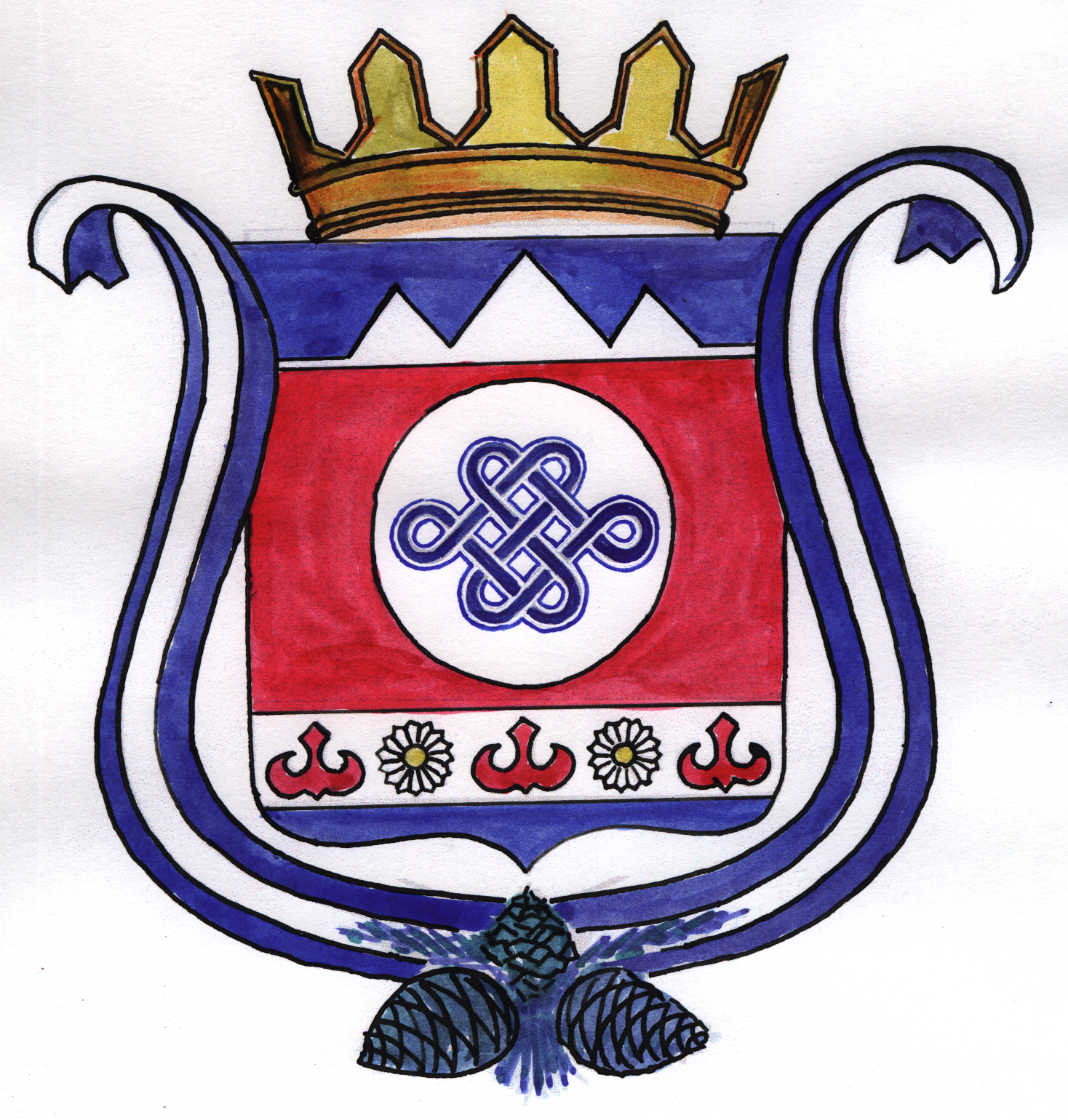 ПОСТАНОВЛЕНИЕ       	JÖП 21 марта  2022 г.                             с.Каспа                               № 06Программа профилактики рисков причинения вреда (ущерба) охраняемым законом ценностям при осуществлении муниципальногоземельного контроля на 2022 годВ соответствии со статьей 44 Федерального закона  от 31 июля 2021 г. № 248-ФЗ «О государственном контроле (надзоре) и муниципальном контроле в Российской Федерации», постановлением Правительства Российской Федерации от 25 июня 2021 г. № 990 «Об утверждении Правил разработки и утверждения контрольными (надзорными) органами программы профилактики рисков причинения вреда (ущерба) охраняемым законом ценностям»,  ПОСТАНОВЛЯЮ:       1.Утвердить «Программа профилактики рисков причинения вреда (ущерба) охраняемым законом ценностям при осуществлении муниципального земельного контроля на 2022 год» (приложение).       2.Обнародовать настоящее Постановление на специальном информационном стенде администрации МО Каспинское сельское поселение.        3.Опубликовать Постановление на официальном сайте Администрации МО Каспинское сельское поселение в информационно-телекоммуникаций сети «Интернет».       4.Настоящее Постановление вступает в силу с момента его официального обнародования.       5.Контроль за исполнением настоящего постановления оставляю за собой  Глава МО Каспинское сельское поселение		      Л.М.Бытысова                                                                                               Приложение 1к постановлению администрацииКаспинское сельское поселениеот  21.03.2022 г. № 06 Программа профилактики рисков причинения вреда (ущерба) охраняемым законом ценностям при осуществлении муниципальногоземельного контроля на 2022 годНастоящая Программа профилактики рисков причинения вреда (ущерба) охраняемым законом ценностям на 2022 год при осуществлении муниципального земельного контроля на территории МО Каспинское сельское поселение (далее – Программа профилактики) разработана в целях  стимулирования добросовестного соблюдения обязательных требований юридическими лицами, индивидуальными предпринимателями и гражданами,  устранения условий, причин и факторов, способных привести к нарушениям обязательных требований и (или) причинению вреда (ущерба) охраняемым законом ценностям,  создания условий для доведения обязательных требований до контролируемых лиц, повышение информированности о способах их соблюдения.Раздел 1. Анализ текущего состояния осуществления вида контроля, описание текущего развития профилактической деятельности контрольного (надзорного) органа, характеристика проблем, на решение которых направлена программа профилактикиМуниципальный земельный контроль (муниципальный контроль) осуществляет Администрация Шебалинского района.Предметом муниципального контроля является соблюдение юридическими лицами, индивидуальными предпринимателями, гражданами обязательных требований земельного законодательства в отношении объектов земельных отношений, за нарушение которых законодательством предусмотрена административная ответственность.Подконтрольными субъектами при осуществлении муниципального контроля являются юридические лица, индивидуальные предприниматели, граждане, использующие земельные участки на территории МО Каспинское сельское поселение.Объектами контроля являются:- деятельность, действия (бездействие) граждан и организаций, в рамках которых должны соблюдаться обязательные требования, в том числе предъявляемые к гражданам и организациям, осуществляющим деятельность, действия (бездействие);- результаты деятельности граждан и организаций, к которым предъявляются обязательные требования;- земельные участки, части земельных участков, которыми граждане и организации владеют и (или) пользуются, земли, не находящиеся во владении и (или) пользовании граждан или организаций, к которым предъявляются обязательные требования.Количество подконтрольных субъектов – не установлено.За истекший период 2021 года проведено 2 плановых проверок юридических лиц, в ходе проверки не выявлены признаки нарушения требований земельного законодательства. В рамках профилактики рисков причинения вреда (ущерба) охраняемым законом ценностям осуществляются следующие мероприятия:- мониторинг, актуализация размещенных на официальном сайте в сети «Интернет» сельской администрации МО Каспинское сельское поселение (далее – официальный сайт) перечня и текстов нормативных правовых актов, содержащих обязательные требования в области использования земель, оценка соблюдения которых является предметом муниципального контроля;- информирование юридических лиц, индивидуальных предпринимателей по вопросам соблюдения обязательных требований в области использования земель;- обобщение практики осуществления муниципального контроля и размещение на официальном сайте соответствующих сведений, в том числе с указанием наиболее часто встречающихся случаев нарушений обязательных требований с рекомендациями в отношении мер, которые должны приниматься юридическими лицами, индивидуальными предпринимателями в целях недопущения таких нарушений;- выдача юридическим лицам, индивидуальным предпринимателям гражданам предостережений о недопустимости нарушения обязательных требований в области использования земель.Раздел 2. Цели и задачи реализации программы профилактикиЦелями реализации программы являются:1. Стимулирование добросовестного соблюдения обязательных требований всеми контролируемыми лицами;2. Устранение условий, причин и факторов, способных привести к нарушениям обязательных требований и (или) причинению вреда (ущерба) охраняемым законом ценностям.3. Создание условий для доведения обязательных требований до контролируемых лиц, повышение информированности о способах их соблюдения.Для достижения целей необходимо решение следующих задач:1.	Предотвращение рисков причинения вреда(ущерба) охраняемым законом ценностям;2.	Проведение профилактических мероприятий, направленных на предотвращение и снижение риска причинения вреда (ущерба)охраняемым законом ценностям;3.	Информирование, консультирование контролируемых лиц с использованием информационно-телекоммуникационных технологий; 4.	Обеспечение доступности информации об обязательных требованиях и необходимых мерах по их исполнению.Раздел 3. Перечень профилактических мероприятий, сроки (периодичность) их проведенияРаздел 4. Показатели результативности и эффективности программы профилактики рисков причинения вреда№ п/пНаименование мероприятия по профилактике нарушений обязательных требованийсроки (периодичность) их проведенияОтветственные исполнителиИнформированиеИнформированиеИнформированиеИнформирование1.Размещение и актуализация на официальном сайте администрации МО Каспинское сельское поселение:1) текстов нормативных правовых актов, регулирующих осуществление муниципального земельного контроля;2) сведений об изменениях, внесенных в нормативные правовые акты, регулирующие осуществление муниципального земельного контроля, о сроках и порядке их вступления в силу;3) перечня нормативных правовых актов с указанием структурных единиц этих актов, содержащих обязательные требования, оценка соблюдения которых является предметом контроля, а также информацию о мерах ответственности, применяемых при нарушении обязательных требований, с текстами в действующей редакции;4) утвержденных проверочных листов в формате, допускающем их использование для самообследования;5) руководства по соблюдению обязательных требований, разработанные и утвержденные в соответствии с Федеральным законом "Об обязательных требованиях в Российской Федерации";6) перечня индикаторов риска нарушения обязательных требований;7) перечня объектов контроля, учитываемых в рамках формирования ежегодного плана контрольных (надзорных) мероприятий, с указанием категории риска (в случае применения риск-ориентированного подхода;8) программы профилактики рисков причинения вреда и план проведения плановых контрольных (надзорных) мероприятий контрольным (надзорным) органом (при проведении таких мероприятий);9) исчерпывающего перечня сведений, которые могут запрашиваться контрольным (надзорным) органом у контролируемого лица;10) сведений о способах получения консультаций по вопросам соблюдения обязательных требований;11) сведений о применении контрольным (надзорным) органом мер стимулирования добросовестности контролируемых лиц;12) сведений о порядке досудебного обжалования решений контрольного (надзорного) органа, действий (бездействия) его должностных лиц;13) доклад о муниципальном контролеподдерживаются в актуальном состоянии и обновляются в срок не позднее 5 рабочих днейдо 15 февраля следующего за отчетнымначальник отдела Шебалинского района , специалисты отдела по контролю и охране земель – Объявление предостереженияОбъявление предостереженияОбъявление предостереженияОбъявление предостережения2.Выдача контролируемому лицу предостережения о недопустимости нарушений обязательных требованийПри принятии контрольным органом решения об объявлении контролируемому лицу предостережения о недопустимости нарушения обязательных требованийначальник отдела, специалисты отдела по контролю и охране земельКонсультированиеКонсультированиеКонсультированиеКонсультирование3.Консультирование осуществляется по следующим вопросам:1) организация и осуществление муниципального контроля;2) порядок осуществления контрольных и профилактических мероприятий, установленных положением о муниципальном земельном контроле;3) обязательные требования; 4) требования документов, исполнение которых является необходимым в соответствии с законодательством Российской Федерации.Консультирование в письменной форме осуществляется контрольным органом в следующих случаях:1) контролируемым лицом представлен письменный запрос о предоставлении письменного ответа по вопросам консультирования;2) за время консультирования предоставить ответ на поставленные вопросы невозможно;3) ответ на поставленные вопросы требует дополнительного запроса сведений от иных органов власти или лиц.По обращениям контролируемых лиц и их представителей.Способы консультирования по телефону, по-средством видео-конференц -связи, на личном приеме либо в ходе проведения профилактического мероприятия, контрольного мероприятия.Время консультирования не должно превышать 15 минут.Сроки консультирования в письменной форме в соответствии с Федеральным законом от 02.05.2006 № 59-ФЗ «О порядке рассмотрения обращений граждан Российской Федерации»начальник отдела, специалисты отдела по контролю и охране земель№ п/пНаименование показателяВеличина1Полнота информации, размещенной на официальном сайте администрации МО Каспинское сельское поселение в сети «Интернет» в соответствии с частью 3 статьи 46 Федерального закона от 31.07.2021 № 248-ФЗ «О государственном контроле (надзоре) и муниципальном контроле в Российской Федерации»100 %2Соблюдение сроков реализации мероприятий по профилактике нарушения100 %3Исполнение подконтрольными субъектами предостережений о недопустимости нарушения обязательных требований, требований, установленных муниципальными правовыми актами70 %4Доля профилактических мероприятий в объеме контрольных мероприятий80 %5Доля граждан удовлетворённых консультированием в общем количестве граждан обратившихся за консультированием100 %